FUTURE ENGAGEMENTS OPERATIC ROLESCONCERTSAWARDS, COMPETITIONS, SCHOLARSHIPSEDUCATIONLANGUAGES (fluent spoken)OTHER SKILLS (if relewant, for example fluency in sight-reading, piano, historical dancing, etc.)
REPERTOIRE FOR AUDITIONPlease do not forget: upload your recent presentable photo, fit to one page, make nice layout, remove texts written in grey, make table boarders invisible, and save as PDF file!NAME, SURNAMEType of voice Nationality: Tel. +(incl. country code)E-mail: 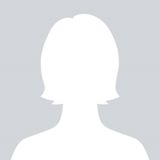 RoleOperaComposerCompanyDateRoleOperaComposerCompanyDateComposer Title of piece In cooperation with (orchestra, conductor)Concert hallDatePrize (or scholarship)Competition CityYearDegreeSpecializationName of schoolStudy year(s) Masters‘ degreeOpera studiesRoyal Academy of Music2016-2018Bachelors‘ degreeMusic performanceSibelius Academy2012-2016ComposerRoleAria (title)Opera or oratorio (title)